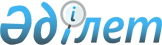 О внесении изменений и дополнений в постановление Правительства Республики Казахстан от 28 апреля 2003 года № 407 "Об утверждении нормативных правовых актов в области ветеринарии"
					
			Утративший силу
			
			
		
					Постановление Правительства Республики Казахстан от 15 февраля 2013 года № 136. Утратило силу постановлением Правительства Республики Казахстан от 21 февраля 2015 года № 85

      Сноска. Утратило силу постановлением Правительства РК от 21.02.2015 № 85 (вводится в действие со дня его первого официального опубликования).      Правительство Республики Казахстан ПОСТАНОВЛЯЕТ:



      1. Внести в постановление Правительства Республики Казахстан от 28 апреля 2003 года № 407 «Об утверждении нормативных правовых актов в области ветеринарии» (САПП Республики Казахстан, 2003 г., № 18, ст. 185) следующие изменения и дополнения:



      1) в Правилах обязательного изъятия и уничтожения животных, продукции и сырья животного происхождения, представляющие особую опасность для здоровья животных и человека, либо их обязательного обезвреживания (обеззараживания) и переработки без изъятия, утвержденных указанным постановлением:



      пункт 3 изложить в следующей редакции:

      «3. Обязательное изъятие и уничтожение животных, продукции и сырья животного происхождения, представляющих особую опасность для здоровья животных и человека, производятся с возмещением их стоимости физическим и юридическим лицам в соответствии с Перечнем особо опасных болезней животных, при которых проводятся обязательное изъятие и уничтожение животных, продукции и сырья животного происхождения, представляющих особую опасность для здоровья животных и человека, утверждаемым Правительством Республики Казахстан.»;



      дополнить пунктами 3-1, 3-2 следующего содержания:

      «3-1. Постановление об изъятии и уничтожении животных, представляющих особую опасность для здоровья животных и человека, принимается Главным государственным ветеринарно-санитарным инспектором Республики Казахстан на основании акта экспертизы ветеринарной лаборатории, подтверждающей наличие болезни.

      Постановление об изъятии и уничтожении животных, представляющих особую опасность для здоровья животных и человека, принимаемое Главным государственным ветеринарно-санитарным инспектором Республики Казахстан, незамедлительно доводится для принятия соответствующих мер до соответствующего территориального подразделения ведомства уполномоченного органа и государственной ветеринарной организации, осуществляющей изъятие и уничтожение животных, больных особо опасными болезнями.

      3-2. Постановление об изъятии и уничтожении продукции и сырья животного происхождения, представляющих особую опасность для здоровья животных и человека, принимается Главным государственным ветеринарно-санитарным инспектором соответствующей административно-территориальной единицы на основании акта экспертизы ветеринарной лаборатории.»;



      пункт 4 изложить в следующей редакции:

      «4. Для решения вопросов, связанных с обязательным изъятием и уничтожением животных, продукции и сырья животного происхождения, представляющих опасность для здоровья животных и человека, на основании постановлений, принятых в соответствии с пунктами 3-1 и(или) 3-2 настоящих Правил, приказом соответствующего районного (городского) территориального подразделения ведомства уполномоченного государственного органа в области ветеринарии создается комиссия из числа представителей местных исполнительных органов, государственного органа санитарно-эпидемиологической службы, государственной ветеринарной организации, государственного ветеринарно-санитарного инспектора соответствующей территории.»;



      2) в Перечне особо опасных болезней животных, профилактика, диагностика и ликвидация которых осуществляются за счет бюджетных средств, утвержденном указанным постановлением:

      абзац первый изложить в следующей редакции:

      «Болезни, общие нескольким видам животных, – бешенство, бруцеллез, болезнь Ауески, лейкоз, лептоспироз, листериоз, пастереллез, сибирская язва (кроме асколизации кожсырья), туберкулез, ящур, оспа, эхинококкоз, паратуберкулез, токсоплазмоз, трихофития, риккетсиозы, туляремия, везикулярный стоматит (экзотическая болезнь), болезнь Шмалленберга и другие экзотические болезни.».



      2. Настоящее постановление вводится в действие со дня подписания и подлежит официальному опубликованию.      Премьер-Министр

      Республики Казахстан                       С. Ахметов
					© 2012. РГП на ПХВ «Институт законодательства и правовой информации Республики Казахстан» Министерства юстиции Республики Казахстан
				